Publicado en Barcelona el 16/01/2018 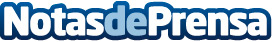 Poder programar devoluciones, clave para 2 de cada 3 compradores online El 64% de los compradores online señalan como muy importante que su tienda online les ofrezca la opción de programar sus devoluciones en franjas de 30 minutos. Una buena política de envíos y devoluciones es clave para aumentar la confianza de los no compradores online (52%) que afirman no confiar en recibir exactamente lo que compran en la web
Datos de contacto:Stuart671637795Nota de prensa publicada en: https://www.notasdeprensa.es/poder-programar-devoluciones-clave-para-2-de Categorias: Nacional Entretenimiento Logística E-Commerce Software Consumo http://www.notasdeprensa.es